МЕТОДИЧЕСКИЕ РЕКОМЕНДАЦИИмарафон SPORT FAMILY II этапБЁРПИ за 60 секундПеред выполнением соревновательного упражнения рекомендуется ознакомиться со всеми разделами положения по ссылке http://arta-sport.ru/event485.html и методическими рекомендациями по выполнению всех упражнений (см. ниже).БЁРПИ (упрощенная версия) – это функциональное упражнение, сочетающее в себе элементы приседаний, планки и прыжков вверх. При выполнении БЕРПИ в работу вовлечены все мышечные группы, а максимальную нагрузку получают пресс, ноги, грудь и верх спины. Упражнение развивает выносливость, силу и координацию.ВИДЕО: https://www.youtube.com/watch?v=wjc7jZD21R8 – показательное видео. Выполняется на горизонтальной поверхности, можно использовать коврик.Разминка обязательна (не нужно снимать на камеру).Принять исходное положение: стоя, ноги вместе, руки вдоль тела; присядьте на корточки и положите обе ладони на пол на ширине плеч, чуть впереди ступней (примите упор присев) – рис. 1-2; перенесите вес тела на руки и одним резким движением (прыжком) отбросьте ноги назад и примите положение планки (голова, спина, ноги – одна прямая линия, без прогиба в пояснице и касания бедрами пола), ноги вместе – рис. 3; одним резким движением (прыжком) подтяните колени к груди и снова примите упор присев, отталкивание выполняется строго двумя ногами вместе (одновременно), бёдра параллельно полу – рис. 4; разгибая ноги, спину выполните прыжок вверх с хлопком рук над головой (тянемся вверх за руками), спина прямая – рис. 5 – вернуться в ИП.Задание: совершить МАКИМАЛЬНОЕ количество бёрпи с СОХРАНЕНИЕМ всех требований исходного положения ЗА 60 СЕКУНД;отдых в верхней и нижней фазах упражнения – НЕОГРАНИЧЕННО.рекомендуется: перед началом упражнения участник (или его помощник) дает команду «ОП» или «НАЧАЛ», по завершению – «ОП» или «ЗАКОНЧИЛ».Ошибки:любое изменение относительно ИП;положение 2 и 4 (рис. 2 и рис.4) – в положении «упор присев» –  руки между ног; положение 2 и 4 (рис. 2 и рис. 4) – отсутствует изначальная группировка, спина поднята слишком высоко, бедра не параллельны полу; положение 3 (рис. 3) – прогиб в пояснице, бедра слишком опущены вниз (или касаются пола), ноги разведены, провал в лопатках; положение 5 (рис. 5) – прыжок вперед, а не вверх (хлопок не над головой); при выполнении прыжков – ноги работают разноименно (поочерёдно). Штраф:вводится качественная оценка упражнения от 0 до 5, в зависимости от которой к полученному результату применяется штрафной коэффициент:судьи оставляют за собой право дисквалифицировать участника (или выставить оценку «0»), если выбран ракурс, не дающий возможности оценить упражнение, или упражнение выполнено со значительными (критическими) искажениями техники;судья останавливает счет, если участник превышает допустимое время нахождения в верхней или/и нижней точках.  Оценка:после предоставления видеофайла с выполнением упражнения судья оценивает качество и количество правильных бёрпи, и определяет итоговый результат с учетом возможных штрафных санкций.Выигрывает участник, выполнивший максимальное количество бёрпи.При равенстве этого показателя, первенство присуждается наиболее молодому (у детей) и возрастному (у взрослых, начиная с М0, Ж0) участнику.Действие, документЭтап, упражнение, период действия, момент публикации документа2 этап.  13 июля – 19 июляБЁРПИ (облегченная версия, за 60 секунд)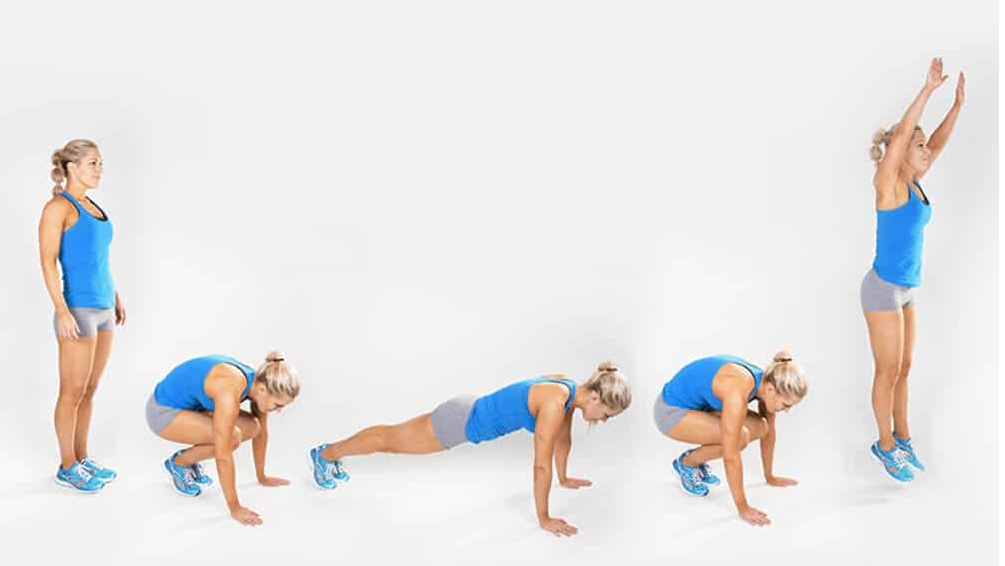             Рис. 1            Рис. 2                               Рис. 3                               Рис. 4                     Рис. 52 этап.  13 июля – 19 июляБЁРПИ (облегченная версия, за 60 секунд)            Рис. 1            Рис. 2                               Рис. 3                               Рис. 4                     Рис. 5Регистрация участниковС 08:00 13.07.20 (понедельник) до 18:00 15.07.20 (среда)Стартовый протокол21:00 15.07.20 (среда)Выполнение упражненияС момента регистрации до 18:00 17.07.20 (пятница)Передача видеофайлаПо готовности, с момента создания до 18:00 17.07.20 (пятница)Протокол результатовДо 19:00 19.07.20 (воскресенье)ОценкаупражненияШтрафной коэффициент5140,830,620,410,200